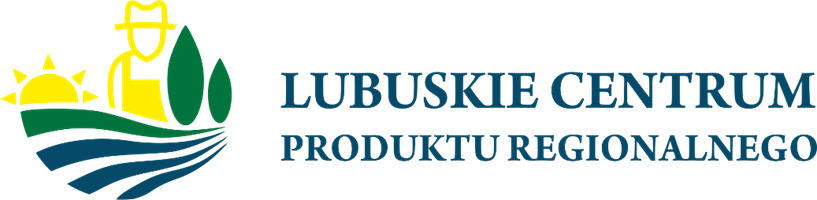 Zielona Góra, 20 lipca 2023 r. Numer Sprawy: LCPR.26.37.2023 Uczestnicy postępowania o udzielenie zamówienia INFORMACJA  Z OTWARCIA OFERT Dotyczy: postępowania o udzielenie zamówienia publicznego w trybie podstawowym bez negocjacji zadania pn.  „Kompleksowa organizacja wyjazdowej misji gospodarczej lubuskich MŚP i samorządu połączonej z wizytą na targach ALINA we FRANCJI” Identyfikator postępowania: ocds-148610-cd436410-2012-11ee-9aa3-96d3b4440790 Numer ogłoszenia:  2023/BZP 00301516ID 792395Zgodnie z art.222 ust. 5 ustawy z dnia 11 września 2019r. - Prawo zamówień publicznych (Dz.U. z 2022r., poz.1710 ze zm.), Zamawiający, Województwo Lubuskie – Lubuskie Centrum Produktu Regionalnego w Zielonej Górze z siedzibą przy ul. Leona Wyczółkowskiego 2; 65-140 Zielona Góra, przedstawia wykaz ofert które zostały złożone w postępowaniu na zamówienie publiczne dotyczące zadania pn.: „Kompleksowa organizacja wyjazdowej misji gospodarczej lubuskich MŚP i samorządu połączonej z wizytą na targach ALINA we FRANCJI”.Zbiorcze zestawienie ofertJacek Urbański( - )Dyrektor LCPRNr ofertyNazwa (firma) i adres wykonawcy albo miejsce zamieszkania wykonawcyCena ofert1GMSYNERGY Sp z o.o SP. Jawna z siedzibą przy ul. Tuszyńskiej 67; 95-030 Rzgów; NIP: 7282791854 159 880,002Cristal Travelnet Sp. z o.o z siedzibą przy ul. Wojska Polskiego 34; 19-300 Ełk NIP: 6751482416178 640,00